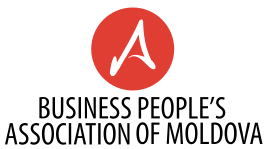 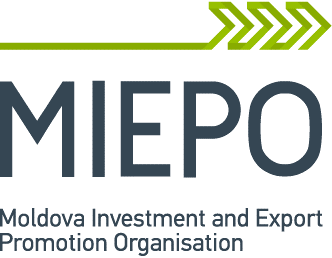 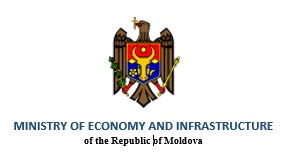 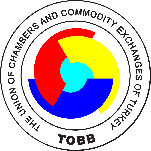 TÜRKİYE-MOLDOVA EKONOMİ FORUMU23 Mart 2018, İstanbulYer: TOBB İstanbul Hizmet Binası Konferans Salonu-Program-09.00-09.30		Kayıt09.30-09.50		Açılış konuşmalarıTOBB Moldova İşadamları DerneğiEkonomi Bakanı Sayın Nihat ZEYBEKCİ (teyide muhtaç)Moldova Ekonomi ve Altyapı Bakanı Sayın Chiril GABURICIMOLDOVA TARAFI SUNUMLARI09.50-10.05		Moldova Hükümetinin yatırım çekme ve ihracatı artırma öncelikleri			Moldova Ekonomi ve Altyapı Bakanı Sayın Chiril GABURICI10.05-10.20		Moldova’daki iş ortamı – öne çıkan sektörler – işbirliği ve özelleştirme			Moldova Ekonomi ve Altyapı Bakanlığı Müsteşarı Vitalie IURCU10.20-10.30		Moldova Bankacılık SistemiMoldova Merkez Bankası Başkan Yrd. Cristina HAREA10.30-10.50		Moldova’daki Yatırım Projeleri			Moldova Yatırım ve İhracat Promosyon Ajansı10.50-11.00		Moldovalı firmaların tanıtımı			Moldova İşadamları Derneği Genel Sekreteri Alexandru BALTAG11.00-11.30		Çay-kahve arası			TÜRKİYE TARAFI SUNUMLARI11.30-11.45		Türkiye ekonomisi sunumu 11.45-12.00		Türk firmalarının Moldova’daki başarı hikayeleri, (Summa-Efes)12.00-12.10		Türk firmalarının tanıtımı, kapanış sözleri, TOBB12.10-12.15		TOBB tanıtım filmi12.15-12.20		Moldova İşadamları Derneği tanıtım filmi12.20-12.30		TOBB- Moldova İşadamları Derneği anlaşma imza töreni12.30-14.00		Açık büfe öğle yemeği14.00-14.30		Yuvarlak Masa Toplantısı – Vitalie IURCUMoldova-Türkiye Serbest Ticaret Anlaşmasının Uygulanması14.30-15.00		Soru-cevap oturumu15.00-17.00		Firmalar arası ikili görüşmeler (B2B)18.00			Kokteyl ve networking